 		   UHT Winter Classic Tournament, 12/26- 28th, 2020                 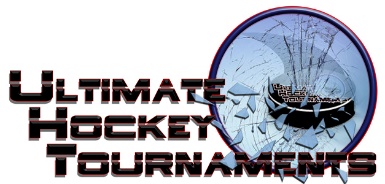 	                                                        Mite                                                   Tournament FormatThere are 2 Divisions, Grey and Blue. Each team plays 3 preliminary round games. At that conclusion, 1st and 2nd place teams in the Grey Division will play for the Grey Championship and 1st and 2nd place teams in the Blue Division will play for the Blue Championship. The 3rd place teams in the each Division will play in a consolation game. Standings		Game Results	TeamPoints Gm1Points Gm2Points Gm3TotalPoints         Tiebreakers Grey Div.- Glenview Jr Stars1023 Grey Div.- Jr. Vipers 21225 Grey Div.- Joliet Jaguars0202      Blue Div.- Chicago Knights2215      Blue Div.- Peoria Jr Rivermen2013       Blue Div.- Jr. Vipers 30000Sat8:00AmMidwest Rink Dyer, INMidwest Rink Dyer, INJolietJolietJoliet3vs.KnightsKnightsKnights777Sat9:40AmRec Plex Blue Pleasant Prairie, WIRec Plex Blue Pleasant Prairie, WIGlenviewGlenviewGlenview2vs.Vipers 2Vipers 22222Sat9:50AmRec Plex Green Pleasant Prairie, WIRec Plex Green Pleasant Prairie, WIPeoria Peoria Peoria 5vs.Vipers 3Vipers 30000Sat3:40PmRec Plex Green Pleasant Prairie, WIRec Plex Green Pleasant Prairie, WIVipers 2Vipers 2Vipers 25vs.PeoriaPeoria1111Sat3:50PmRec Plex Blue Pleasant Prairie, WIRec Plex Blue Pleasant Prairie, WIGlenviewGlenviewGlenview1vs.JolietJoliet3333Sat4:50PmRec Plex Green Pleasant Prairie, WIRec Plex Green Pleasant Prairie, WIVipers 3Vipers 3Vipers 31vs.KnightsKnights6666Sun8:30AmRec Plex Blue Pleasant Prairie, WIRec Plex Blue Pleasant Prairie, WIVipers 3Vipers 3Vipers 30vs.GlenviewGlenview5555Sun8:40AmRec Plex Green Pleasant Prairie, WIRec Plex Green Pleasant Prairie, WIKnightsKnightsKnights4vs.PeoriaPeoria4444Sun11:00AmMidwest Rink Dyer, INMidwest Rink Dyer, INJolietJolietJoliet2vs.Vipers 2Vipers 23333         *** HOME ***                            *** HOME ***                            *** HOME ***                               *** AWAY ***            *** AWAY ***Mon    8:15AmRec Plex Green Pleasant Pr, WI3rd Place- Grey Div.  3rd Place- Grey Div.  3rd Place- Grey Div.  Joliet         5-0Joliet         5-03rd Place – Blue Div.3rd Place – Blue Div.Vipers 3                                 Consolation Vipers 3                                 Consolation Vipers 3                                 Consolation Mon    9:35 AmRec Plex Blue Pleasant Pr, WI1st Place- Grey Div. 1st Place- Grey Div. 1st Place- Grey Div. VipersVipers2nd Place- Grey Div.2nd Place- Grey Div.Glenview   3-2 SO   Grey ChampionshipGlenview   3-2 SO   Grey ChampionshipGlenview   3-2 SO   Grey ChampionshipMon  10:35AmRec Plex Green Pleasant Pr, WI1st Place- Blue Div.1st Place- Blue Div.1st Place- Blue Div.Knights     6-2Knights     6-22nd Place- Blue Div. 2nd Place- Blue Div. Peoria                         Blue ChampionshipPeoria                         Blue ChampionshipPeoria                         Blue Championship